Key Text and Topic Overview 2021 - 2022FS1 FS2Autumn 1Autumn 2Spring 1Spring 2Summer 1Summer 2Dear ZooBy Rod Campbell 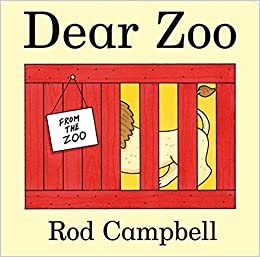 Dig Dig Digging By Margaret Mayo 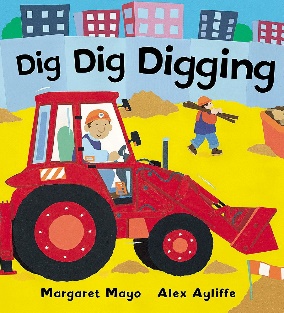 Hooray for FishBy Lucy Cousins 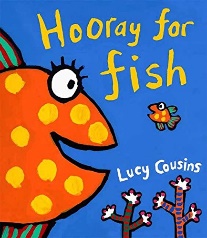 Naughty BusBy Jan and Jerry Oke 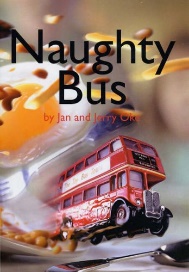 Stick ManBy Julia Donaldson 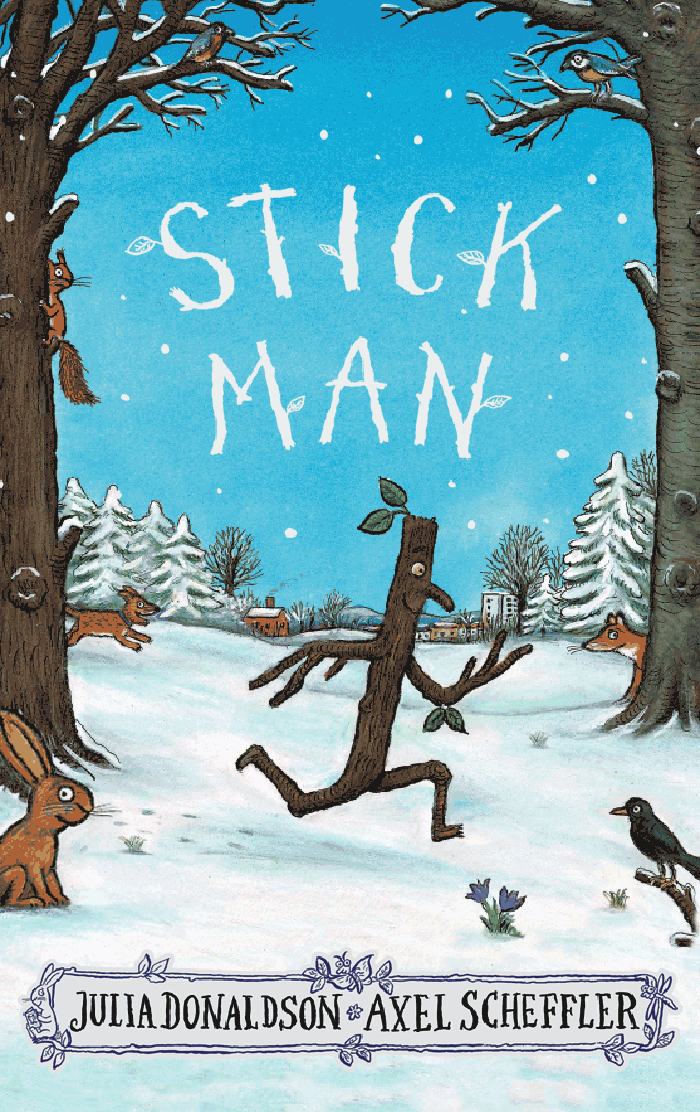 Harry and his Bucket Full of DinosaursBy Ian Whybrow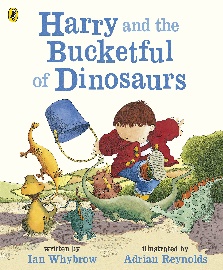 The Train RideBy June Crebbin 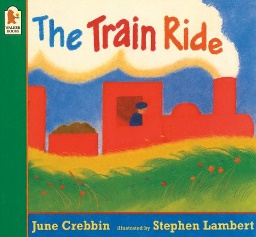 SupertatoBy Sue Hendra and Paul Linnet 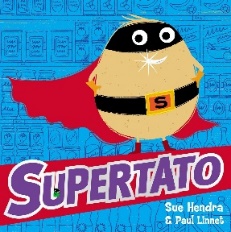 Owl BabiesBy Martain Waddell 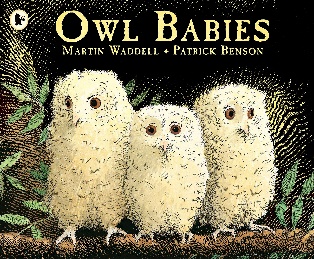 Q Pootle 5By Nick Butterworth 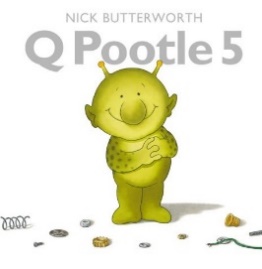 Tanka Tanka SkunkBy Steve Webb 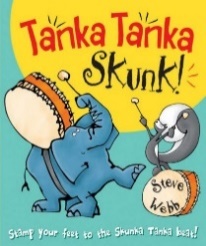 Each Peach Pear PlumBy Janet and Allan Ahlberg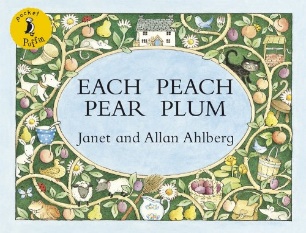 Where’s Spot?By Eric Hill 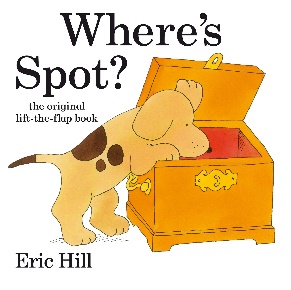 The Tiny SeedBy Eric Carle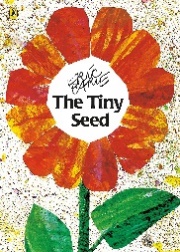 Billy’s BucketBy Kes Gray and Garry Parsons 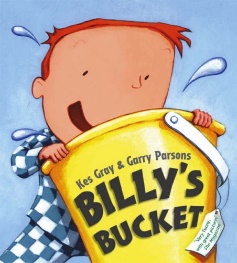 The Hungry CaterpillarBy Eric Carle 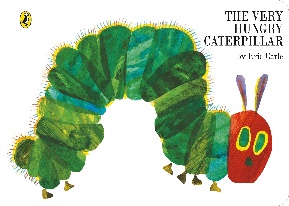 Autumn 1Autumn 2Spring 1Spring 2Summer 1Summer 2You Can’t Take and Elephant on the BusBy Patricia Cleveland-Peck 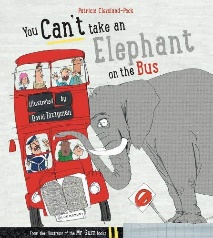 Commotion in the Ocean - By Giles Andreae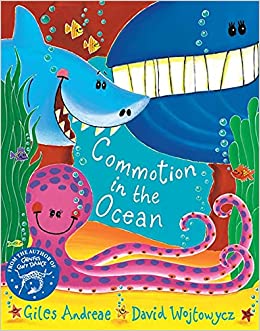 Squash and a Squeeze - By Julia Donaldson 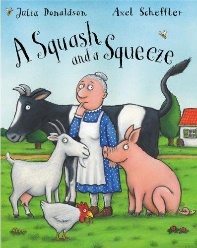 Dinosaur Roar By Paul and Henrietta Stickland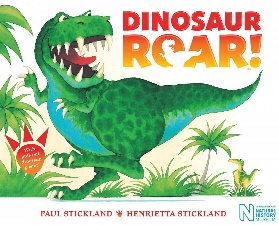 The Light in the Night By Marie Voigt 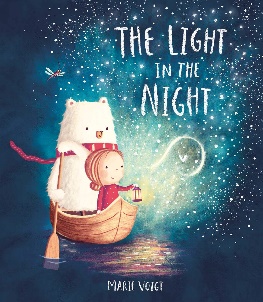 Mr Grumpy’s Outing By John Burningham 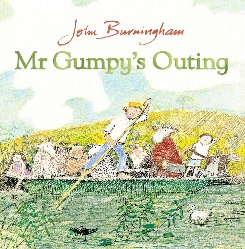 Oh, No, Mr Snowman!By Nick Page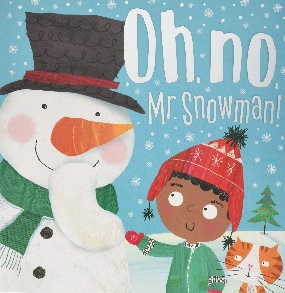 Rosie’s Walk By Pat Hutchins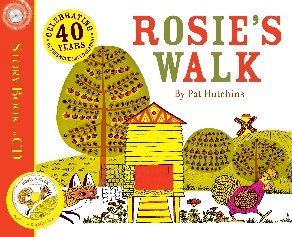 Elliot Midnight SuperheroBy Anne Cottringer 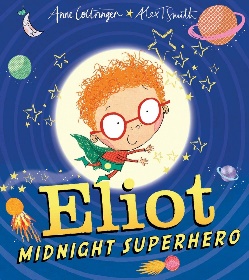 Moth By Isabel Thomas 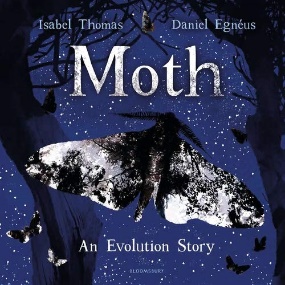 On Sudden Hill By Linda Sarah 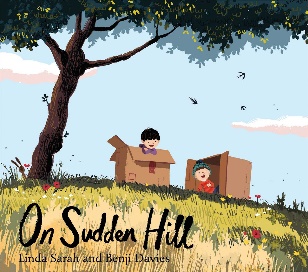 Leopard’s Drum By Jessica Souhami 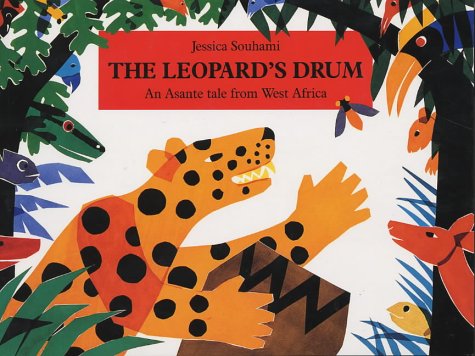 Man on the Moon By Simon Bartram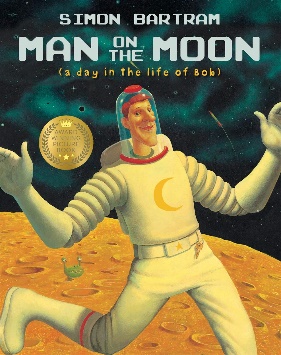 We’re going on a Bear Hunt By Michael Rosen 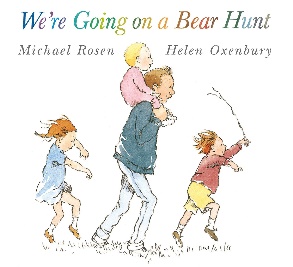 Jasper’s Beanstall By Nick Butterworth 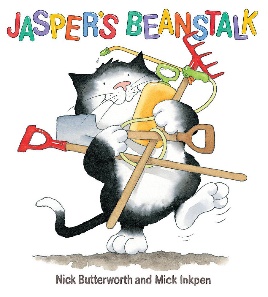 The Cave By Rob Hodgson 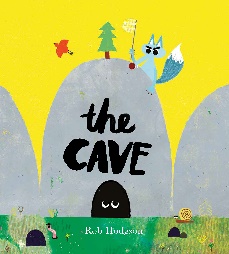 The Gruffalo By Julia Donaldson 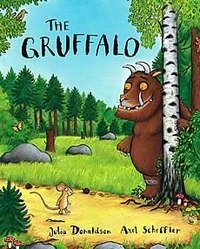 The Snail and the Whale By Julia Donaldson 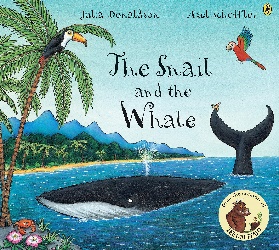 Year 1Year 2Year 3Year 4Year 5Year 6AutumnPiratesAfricaSouth AmericaSave Our WorldSurvivalIs it Worth the Risk?Book Stimulus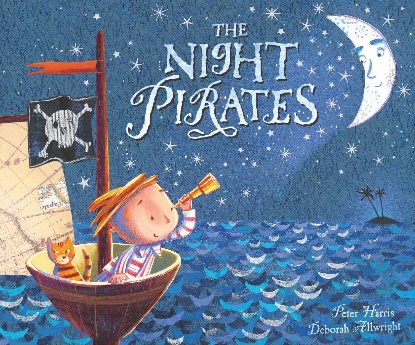 The Night Pirates by Peter Harris & Deborah Allwright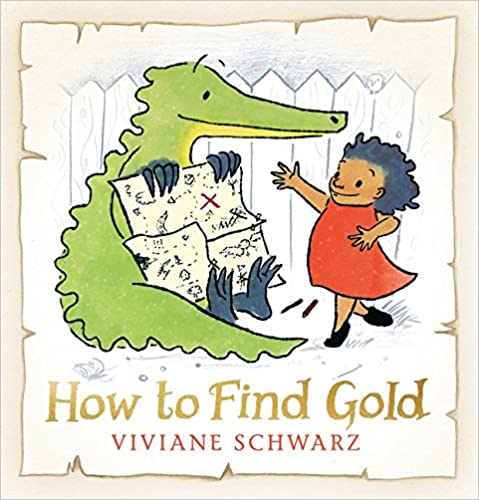 How to find Gold by Viviane Schwarz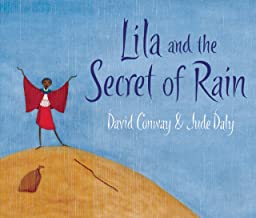 Lila and the Secret of Rain by David Conway and Jude Daly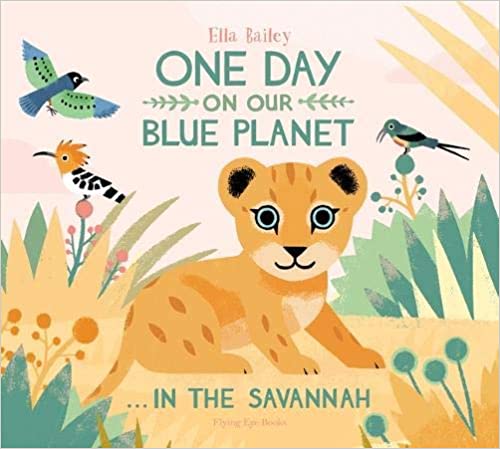 One Day on Our Blue Planet – Savannah by Ella Bailey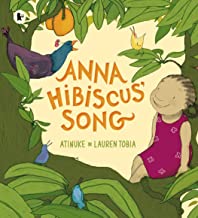 Anna Hibiscus by by Atinuke and Lauren Tobia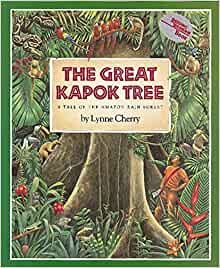 The Great Kapok Tree by Lynne Cherry 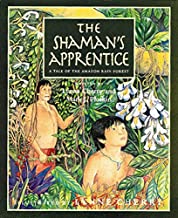 The Shaman’s Apprentice by Lynne Cherry 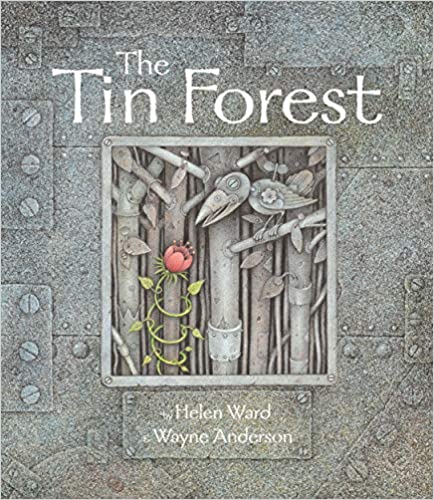 The Tin Forest by Helen Ward    - English writing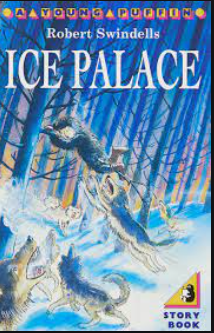 Ice Palace – Robert Swindells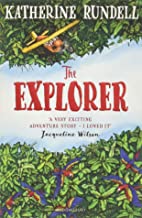 The Explorer by Katherine Rundell 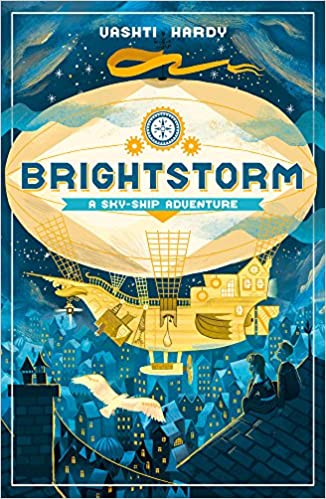 Brightstorm by by Vashti Hardy 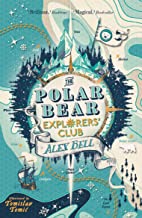 The Polar Bear Explorers Club by by Alex Bell and Scott BrownYear 1Year 2Year 3Year 4Year 5Year 6SpringHeroesExplorersInvadersEgyptiansWW1WW2Book Stimulus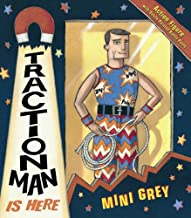 Traction Man by Mini Grey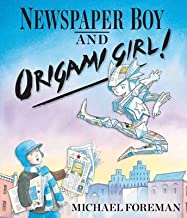 Newspaper Boy and Origami Girl by Michael Foreman 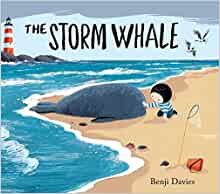 The Storm Whale by Benji Davies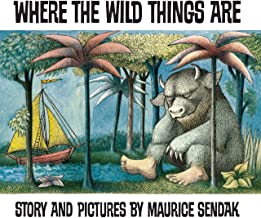 Where the wild things are by Maurice Sendak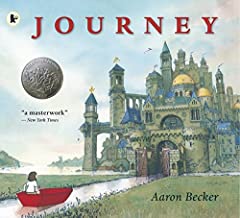 Journey by Aaron Becker 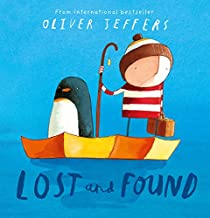 Lost and Found by Oliver Jeffers 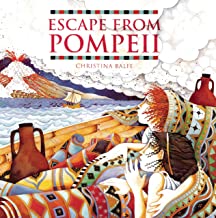 Escape from Pompeii by Christina Balit 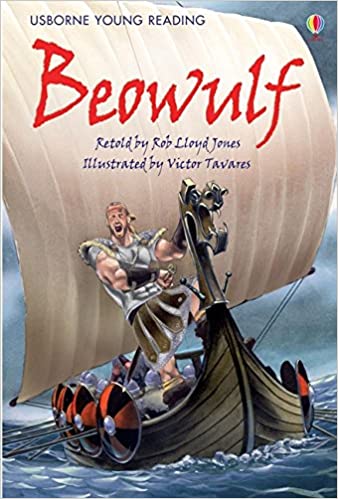 Beowulf – Retold by Rob Lloyd Jones 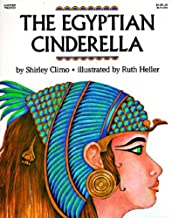 Egyptian Cinderella by Shirley Climo  - and playscript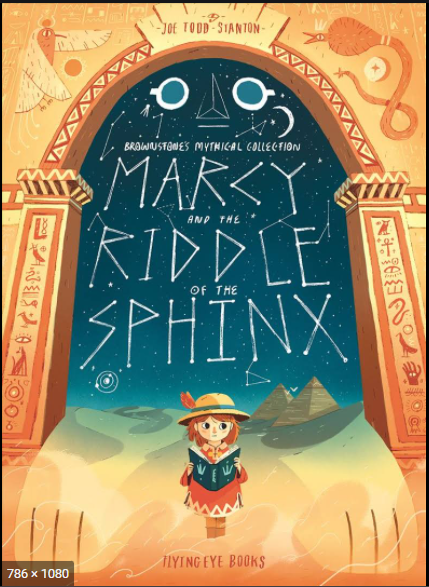 Marcy an the Riddle of the Sphinx – Joe Todd-Stanton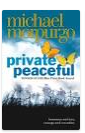 Private Peaceful by Michael Morpurgo 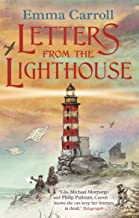 Letters from the lighthouse by Emma Carroll Year 1Year 2Year 3Year 4Year 5Year 6SummerKing of the JungleBugs LifeDefy the ForceSuper SensesOut of this WorldWhere did it all begin?Book Stimulus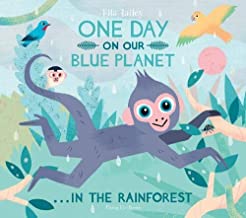 One Day on Our Blue Planet by Ella Bailey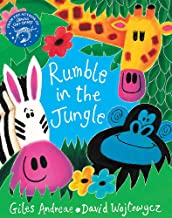 Rumble in the Jungle by Giles Andreae and David Wojtowycz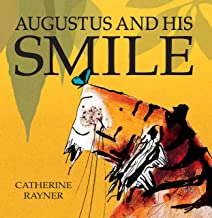 Augustus and his smile by Catherine Rayner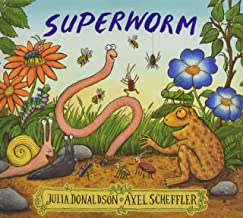 Super Worm by Julia Donaldson 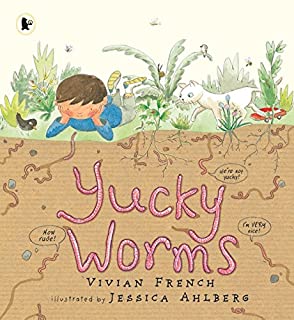 Yucky Worms by Vivian French and Jessica Ahlberg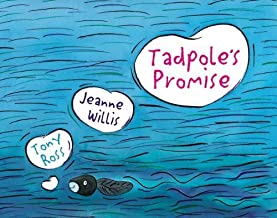 Tadpole's Promise by Jeanne Willis and Tony Ross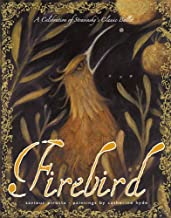 Fire Bird by Saviour Pirotta and Catherine Hyde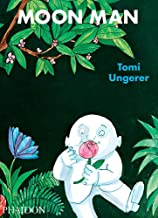 Moon Man by Tomi Ungerer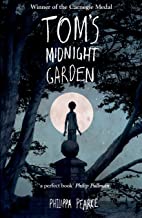 Tom’s midnight garden by Philippa Pearce 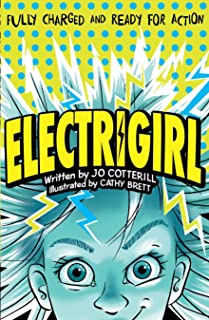 Electra Girl by Jo Cotterill and Cathy Brett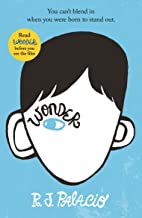 Wonder by R J Palacio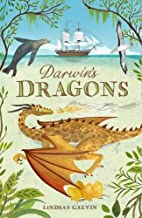 Darwin’s Dragon’s by Lindsay Galvin